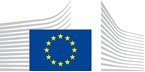 VACANCY NOTICESECONDED NATIONAL EXPERT TO THE EUROPEAN COMMISSIONNature of the tasksThe Unit C2 is responsible for the management of the GNSS Programmes (Galileo and EGNOS) and is the interface between the stakeholders in the GNSS programmes dealing with the implementation, exploitation and security of Galileo and EGNOS. It therefore deals with the European Space Agency (ESA) and the European Space Agency (EUSPA), National Administrations and their Space Agencies, Commission Services and EU Agencies.Unit C2 is a team of specialists with a technical, security engineering background, economists, legal- and policy experts who are working closely with their counterparts in ESA and the EUSPA on matters related to the technical management follow-up, services and exploitation and security of the programmes.We propose a position as Galileo Implementation Officer in the Galileo Implementation Sector.The Galileo Implementation Officer will be a member of the Galileo Implementation Sector within the C2 Unit. The mission of the Galileo Implementation Sector is to streamline the deployment of the Galileo infrastructure through a tight control of the schedule, costs and technical risks and through its support to the policy decision- making processes in GNSS. The team is composed of engineers with a high technical background in GNSS and project/programme management skills and coordinate the implementation of the Galileo infrastructure with the ESA and EUSPA through established processes.Within the Galileo Implementation Sector, the Galileo Implementation Officer shall be responsible for the following activities:Follow the Galileo system implementation activities towards OS FOC and PRS FOC;Follow-up the development of system technical evolutions in the frame of Galileo transition to G2G;1 These mentions are given on an indicative basis only (Art.4 of the SNE Decision).Manage with ESA and EUSPA the contractual aspects associated to the system activities (system support, tools procurements), such as procurement approvals, support to tendering process preparation, evaluation and contract awards, management of changes;Responsible for the technical coordination with ESA and EUSPA on system matters relevant to Programme Management (e.g: constellation management, deployment strategy, signals evolution matters, …) and advise on technical matters as necessary;Support the coordination of independent technical reviews;Contribute to the Programme Management Processes managed by the Joint Office for the system aspects, in particular on deployment schedule, risks and system baseline;Support the regular interface with ESA and EUSPA for Galileo implementation matter coordination;Support the Galileo Implementation Team business continuity plan;Support any other activity of the C2 unit as necessaryMain qualificationsEligibility criteriaThe following eligibility criteria must be fulfilled by the candidate in order to be seconded to the Commission. Consequently, the candidate who does not fulfil all of these criteria will be automatically eliminated from the selection process.Professional experience: at least three years of professional experience in administrative, legal, scientific, technical, advisory or supervisory functions which are equivalent to those of function group AD;Seniority: candidates must have at least one year seniority with their employer, that means having worked for an eligible employer as described in Art. 1 of the SNE decision on a permanent or contract basis for at least one year before the secondment;Linguistic skills: thorough knowledge of one of the EU languages and a satisfactory knowledge of another EU language to the extent necessary for the performance of the duties. SNE from a third country must produce evidence of a thorough knowledge of one EU language necessary for the performance of his duties.Selection criteriaDiplomauniversity degree orprofessional training or professional experience of an equivalent levelin the field(s) : aerospace, telecommunications or electronic engineering, physics or mathematics Professional experience[Experience in the development of large scale space systemsKnowledge of GNSS systems architecture and performances;Knowledge of System engineering processes;Experience with Programme and Project Management ProcessesProven experience in contract negotiation is desirable;Experience in interfacing with ESA or other national space agencies is an assetPersonal Security Clearance to access EU Classified Information up to SECRET UE/EU SECRET classification level is required; if not yet in possession, the request will be initiated upon entry into service.Language(s) necessary for the performance of dutiesEnglish, French desirableSubmission of applications and selection procedureCandidates should send their application according to the Europass CV format (http://europass.cedefop.europa.eu/en/documents/curriculum-vitae) in English, French or German only to the Permanent Representation / Diplomatic Mission to the EU of their country, which will forward it to the competent services of the Commission within the deadline fixed by the latter. The CV must mention the date of birth and the nationality of the candidate. Not respecting this procedure or deadlines will automatically invalidate the application.Candidates are asked not to add any other documents (such as copy of passport, copy of degrees or certificate of professional experience, etc.). If necessary, these will be requested at a later stage.Candidates will be informed of the follow-up of their application by the unit concerned.Conditions of the secondmentThe secondment will be governed by the Commission Decision C(2008)6866 of 12/11/2008 laying down rules on the secondment to the Commission of national experts and national experts in professional training (SNE Decision).The SNE will remain employed and remunerated by his/her employer during the secondment. He/she will equally remain covered by the national social security system.Unless for cost-free SNE, allowances may be granted by the Commission to SNE fulfilling the conditions provided for in Art. 17 of the SNE decision.During the secondment, SNE are subject to confidentiality, loyalty and absence of conflict of interest obligations, as provided for in Art. 6 and 7 of the SNE Decision.If any document is inexact, incomplete or missing, the application may be cancelled.Staff posted in a European Union Delegation are required to have a security clearance (up to SECRET UE/EU SECRET level according to Commission Decision (EU, Euratom) 2015/444 of 13 March 2015, OJ L 72, 17.03.2015, p. 53).The selected candidate has the obligation to launch the vetting procedure before getting the secondment confirmation.Processing of personal dataThe selection, secondment and termination of the secondment of a national expert requires the Commission (the competent services of DG HR, DG BUDG, PMO and the DG concerned) to process personal data concerning the person to be seconded, under the responsibility of the Head of Unit of DG HR.DDG.B4. The data processing is subject to the SNE Decision as well as the Regulation (EU) 2018/1725.Data is kept by the competent services for 10 years after the secondment (2 years for not selected or not seconded experts).You have specific rights as a ‘data subject’ under Chapter III (Articles 14-25) of Regulation (EU) 2018/1725, in particular the right to access, rectify or erase your personal data and the right to restrict the processing of your personal data. Where applicable, you also have the right to object to the processing or the right to data portability.You can exercise your rights by contacting the Data Controller, or in case of conflict the Data Protection Officer. If necessary, you can also address the European Data Protection Supervisor. Their contact information is given below.Contact informationThe Data ControllerIf you would like to exercise your rights under Regulation (EU) 2018/1725, or if you have comments, questions or concerns, or if you would like to submit a complaint regarding the collection and use of yourpersonal data, please feel free to contact the Data Controller, HR.DDG.B.4, HR-MAIL- B4@ec.europa.eu.The Data Protection Officer (DPO) of the CommissionYou may contact the Data Protection Officer (DATA-PROTECTION-OFFICER@ec.europa.eu) with regard to issues related to the processing of your personal data under Regulation (EU) 2018/1725.The European Data Protection Supervisor (EDPS)You have the right to have recourse (i.e. you can lodge a complaint) to the European Data Protection Supervisor (edps@edps.europa.eu) if you consider that your rights under Regulation (EU) 2018/1725 have been infringed as a result of the processing of your personal data by the Data Controller.To the attention of candidates from third countries: your personal data can be used for necessary checks.Post identification:(DG-DIR-UNIT)DEFIS-C-C2.001Head of Unit:Email address: Telephone:Number of available posts: Suggested taking up duty: Suggested initial duration: Place of secondment:Paul Flament Paul.flament@ec.europa.eu+322295634211st quarter 2024 12 year(s)1X Brussels  Luxemburg  Other: ……………..Head of Unit:Email address: Telephone:Number of available posts: Suggested taking up duty: Suggested initial duration: Place of secondment:x	With allowances	 Cost-freeThis vacancy notice is also open tothe following EFTA countries :Iceland  Liechtenstein  Norway  SwitzerlandEFTA-EEA In-Kind agreement (Iceland, Liechtenstein, Norway)the following third countries:	the following intergovernmental organisations:This vacancy notice is also open tothe following EFTA countries :Iceland  Liechtenstein  Norway  SwitzerlandEFTA-EEA In-Kind agreement (Iceland, Liechtenstein, Norway)the following third countries:	the following intergovernmental organisations: